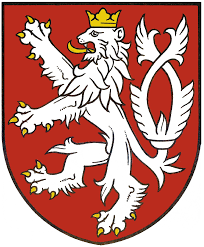 Usnesení vlády č. 1333ze dne 14. prosince 2020upravuje provoz sportovišť tak, že:od 18. prosince 2020zakazuje(přesná citace z usnesení)Pro všechna sportovní zřízení naší TJ Bohemians Praha:z uvedeného zákazu vyplývá, že jsme opět nuceni uzavřít:všechny haly včetně přetlakových,objekt loděnice,a všechny šatny a sociální zařízení pro venkovní sportoviště.Vyzýváme všechny sportovce, trenéry a funkcionáře,aby důsledně respektovali tato opatření„provoz a používání sportovišť ve vnitřních prostorech staveb (např. tělocvičny, hřiště, kluziště, kurty, ringy, herny bowlingu nebo kulečníku, tréninková zařízení) a vnitřních prostor venkovních sportovišť, tanečních studií, posiloven a fitness center, s výjimkou sportovní činnosti ve školách či školských zařízeních a vysokých školách, kde to krizová opatření umožňují, 	a s výjimkou sportovní přípravy, kterou provádí osoby v rámci výkonu zaměstnání, výkonu podnikatelské nebo jiné obdobné činnosti jako přípravu pro sportovní akce konané v rámci soutěží organizovaných sportovními svazy, a sportovních akcí, které nejsou zakázány“-